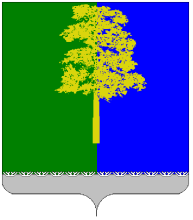 Муниципальное образование Кондинский район(Ханты – Мансийский автономный округ – Югра)ГЛАВА КОНДИНСКОГО РАЙОНАПОСТАНОВЛЕНИЕот 16 июня 2015 года                                    	                                        № 23-ппгт.МеждуреченскийО награжденииРуководствуясь решением Думы Кондинского района от 15 сентября 2011 года № 135 «Об утверждении Положения о почетном звании и наградах Кондинского района», на основании протокола заседания Межведомственной комиссии по наградам от 15 июня 2015 года № 12, представленных документов:1. Наградить Благодарственным письмом главы Кондинского района      за заслуги в формировании и реализации социально-экономической политики    в Кондинском районе и в связи с празднованием 10-летнего юбилея со дня образования некоммерческого партнерства «Союз предпринимателей Кондинского района»:некоммерческое партнерство «Союз предпринимателей Кондинского района».2. Настоящее постановление опубликовать в газете «Кондинский вестник» и разместить на официальном сайте органов местного самоуправления Кондинского района.3. Контроль за выполнением настоящего постановления оставляю                          за собой. Глава Кондинского района						          А.Н.Поздеев